上海市儿童医院高温慰问品采购项目（第二次）遴选文件一、项目名称：上海市儿童医院高温慰问品采购项目二、服务期：壹年二、交货期：收到采购人通知后5天内交付三、交货地点：买方指定地点四、本项目入围1家供应商五、资格条件：1、具有合法经营资质的独立法人、其他组织。2、提供有效的食品经营许可证3、法人代表授权书（需提供法人及被授权人身份证正反面复印件）4、	投标人须提供采购活动前三年内在经营活动中无重大违法记录声明。5、投标人须提供无行贿犯罪记录声明函。6、	投标人未被“信用中国”网站（www.creditchina.gov.cn）列入失信被执行人、重大税收违法案件当事人名单。以上(1)-(6)项所提供资料需加盖公章（在投标文件目录中需标明具体页码）提供不全者，将导致废标。六、报价要求：投标方须根据买方要求分别提供商品报价。入围供应商需承担所有与配送运输及装配等有关费用。采购人不再承担由此产生的额外费用。七、服务内容及要求：1、服务要求：投标方须根据买方要求分别提供商品报价及配送方案。入围供应商需承担所有与配送运输及装配等有关费用。采购人不再承担由此产生的额外费用。2、每年采购预估人数1700人，人均100元，最终按实际职工人数采购金额结算。3、产品明细：★4、产品有效期≥6个月	5、在投标文件中须明确配送方案，投标方需根据买方要求在本院2地区提供配送服务，入围供应商需承担所有与配送运输及装配等有关费用。采购人不再承担由此产生的额外费用。6、投标方需明确针对本采购项目所提供的售后服务，包括损坏物品的解决方案、假货赔付等相关内容。★7、若所有投标方提供的配置方案均不能符合采购人的要求，采购人有权拒绝所有报价。9、交货期：收到采购人通知后5天内交付10、配送区域：本院二地区提供配送服务。11、投标方需承诺近三年内没有骗取中标和严重违法、违约及重大产品质量问题。因供应商所提供的产品质量问题造成采购方员工安全问题，供应商负全责。12、付款方式：货到验收合格收到发票后30个工作日，银行转账八、评审原则及方法：采用综合评分法进行评审。推荐出排名第一的为中标候选人。若投标人投标报价中存在缺漏项，其投标被否决。具体评分标准如下： 九、欲参与遴选的公司请务必于开标前点击如下链接完成遴选报名表。https://www.wjx.top/vm/wh20x5D.aspx 有兴趣的潜在投标人请于2022年8  月  1日起至2022年8月8  日止于上海市儿童医院官网中“医疗动态”栏的“招标公示”界面下   (http://www.shchildren.com.cn/channels/95.html)自行下载遴选文件并于截止时间前完成“供应商平台”接待登记，接待部门请选择“采购中心”。（http://101.231.51.115:7070/defaultroot/modules/hospital/supplier/platform/login.jsp）若供应商平台注册中遇到问题，请致电刘昕工程师：13997840824。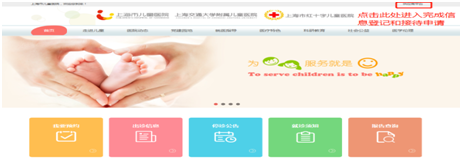 4.     接收遴选响应文件截止时间、地点1）根据疫情防控形势变化和医院疫情防控要求，取消近期遴选项目的现场开标，欲参与遴选的公司请务必于截止时间前点击如下链接完成遴选报名表，未填写报名的公司视为投标无效。https://www.wjx.top/vm/wh20x5D.aspx2）所有遴选响应文件务必须排版胶装并按要求以档案袋密封后于截止时间2022年8月11日北京时间14：30前快递至上海市泸定路355号科教楼5楼采购中心，为保证遴选响应文件在截止时间前到达，烦请务必提前寄出并及时跟踪物流信息。发布人：上海市儿童医院地址：泸定路355号联系人：徐老师电话：021-529740322022年8月1日序号内容品牌规格单价/瓶/袋1盐汽水延中600ml2脉动Mizone600ml3雪碧/可乐可口可乐500ml4冰红茶统一500ml5宝矿力水特宝矿力500ml6苏打水屈臣氏330ml7巴黎水含汽雀巢perrier500ml8气泡水元気森林480ml9乌龙茶无糖三得利500ml10椰子汁椰树245ml11莫斯利安酸奶光明12瓶12纯甄酸奶蒙牛12瓶13百合干十月稻田100g14莲子十月稻田250g15桃胶福东海300g16绿豆十月稻田1kg17咸鸭蛋红太阳高邮10只18银耳十月稻田200g19薏仁米十月稻田400g20黄冰糖十月稻田500g21红枣十月稻田500g22桂圆干十月稻田500g23五色糙米十月稻田1kg24饮料食品包装盒包装盒1个评分内容分值评分标准1、报价部分72分投标人价格分计分公式为：72×满足招标文件要求的最低报价/投标人的报价。投标人的报价按照Σ（产品单价*该产品单价在报价中占比）进行计算，共24种产品，每种产品价格各占1/24。2、服务方案10根据投标人所提供的服务方案，就服务内容及具体操作流程、服务响应时间、企业优势说明、质量保证措施、应急预案、进度计划安排等，并结合投标人对本项目服务需求响应情况进行评审。好的，得8分-10分（含）；一般的，得4分-7分（含）；差的，得0分（含）-3分（含）。3、综合实力8分根据投标人的企业规模、财务状况等进行综合评审。好的，得6分-8分（含）；一般的，得3分-5分（含）；差的，得0分（含）-2分（含）。4、成功案例10分根据投标人自2019年以来承接的类似项目业绩情况进行评审（以合同复印件为准，复印件中需体现合同的签约主体、签约时间、采购内容等合同要素的相关内容，否则将不予认可。）。1项得1分，最高10分；